Procedura 2/SD/2017Wykaz czynności związanych z rozliczeniem roku studiów doktoranckich oraz ich przedłużeniemPODSTAWA PRAWNA: Regulamin Studiów Doktoranckich Uniwersytetu Gdańskiego – tekst ujednolicony z dnia 14 października  2016 rokuODPOWIEDZIALNOŚĆ: Promotor, Kierownik Studiów Doktoranckich, DziekanMIEJSCE SKŁADANIA DOKUMENTÓW: Dziekanat Wydziału Chemii UG pok. F1Zgodnie z programem studiów doktoranckich warunkiem rozliczenia roku studiów jest uzyskanie minimum 8 pkt. ECTS w danym roku akademickim oraz przedłożenie Kierownikowi Studiów Doktoranckich sprawozdania z postępów w realizacji pracy doktorskiej.OPIS POSTĘPOWANIA:ROZLICZENIE ROKU STUDIÓWW celu rozliczenia roku studiów doktorant składa:- uzupełniony indeks doktoranta- uzupełnioną kartę okresowych osiągnięć- sprawozdanie doktoranta z przebiegu studiów doktoranckich oraz postępów w realizacji pracy doktorskiej (wzór do pobrania ze strony)Rozliczenie IV roku studiów wiąże się dodatkowo z koniecznością zaprezentowania wyników badań obejmujących główne tezy pracy doktorskiej podczas Sesji Sprawozdawczej DoktorantówKierownik Studiów Doktoranckich podejmuje decyzję o zaliczeniu lub niezaliczeniu roku studiów oraz dokonuje odpowiedniego wpisu w indeksie doktoranta oraz na karcie okresowych osiągnięćWpisanie doktoranta na następny rok studiów jest odnotowywane w Akademickim Systemie Teleinformatycznym FASTPRZEDŁUŻENIE STUDIÓW DOKTORANCKICHDoktorant występując o przedłużenie studiów składa do 15 września:- podanie z uzasadnieniem skierowane do Kierownika Studiów Doktoranckich- pisemną opinię promotora - rozliczony indeks doktorantaKierownik Studiów Doktoranckich rozpatrując podanie doktoranta wyraża zgodę lub nie wyraża zgody na przedłużenie studiów doktoranckichDecyzja Kierownika Studiów Doktoranckich jest odnotowywana w teczce osobowej doktoranta oraz w Akademickim Systemie Teleinformatycznym FAST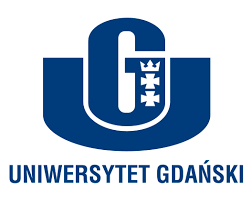 WYDZIAŁ CHEMIIUNIWERSYTETU GDAŃSKIEGO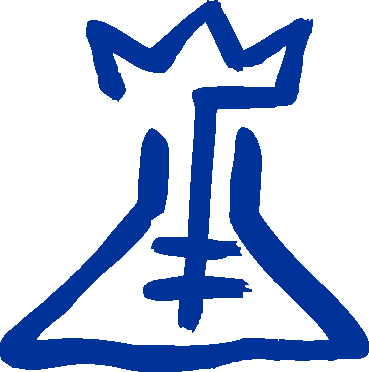 